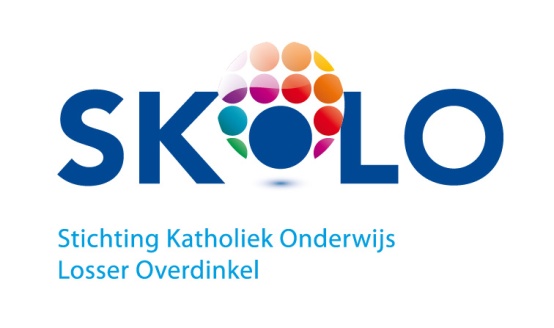 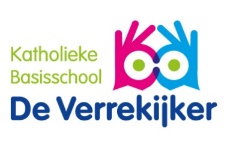 Aanvraagformulier vakantie en verlofAan de directeur van:  Aanvraag verlof als bedoeld in artikel 13a en 14 van de Leerplichtwet 1969.Lees ook de toelichting aan de ommezijde.A. In te vullen door de aanvragerNaam aanvrager		Adres				Postcode+ woonplaats	Telefoon			Verlof wordt aangevraagd voor 
Naam leerling(en)	/ groep:				Geboortedatum leerling(en) Periode verlof			Reden verlof			(indien te weinig ruimte: verklaring op bijlage toevoegen)					Plaats:      Datum:         Handtekening aanvrager:_______________________________________________________________________B. In te vullen door directeur van de schoolHet verlof wordt wel / niet * verleend.  (* doorhalen hetgeen niet van toepassing is)Reden niet verlenen verlof:	Plaats: Datum: 	Handtekening directeur: Indien u zich niet met deze beslissing kunt verenigen, kunt u op grond van de Algemene wet bestuursrecht binnen zes weken na dagtekening van deze beschikking gemotiveerd:0	een bezwaarschrift indienen bij de directeur van de school (indien aanvraag betrekking heeft op vakantieverlof of gewichtige omstandigheden voor tien schooldagen per schooljaar of minder)0	een bezwaarschrift indienen bij de gemeente Losser, leerplichtambtenaar (indien aanvraag betrekking heeft op gewichtige omstandigheden voor meer dan tien schooldagen)Bij verlof buiten de schoolvakanties moet onderscheid gemaakt worden tussen vakantieverlof en verlof wegens gewichtige omstandighedenAlgemeenVerlofaanvragen dienen altijd schriftelijk te worden ingediend via bovenstaand aanvraagformulier. VakantieverlofEen verzoek om vakantieverlof op grond van artikel 13a van de Leerplichtwet 1969 dient minimaal acht weken van tevoren aan de directeur van de school te worden voorgelegd.Verlof indienwegens de specifieke aard van het beroep van een van de ouders het slechts mogelijk is buiten de schoolvakanties op vakantie te gaan;een werkgeversverklaring wordt overgelegd waaruit blijkt dat geen verlof binnen de officiële schoolvakantie mogelijk is.Vakantieverlof mag:eenmaal per schooljaar worden verleend;niet langer duren dan tien schooldagen;niet plaatsvinden in de eerste twee lesweken van het schooljaar.Verlof wegens gewichtige omstandigheden: tien schooldagen per schooljaar of minderEen verzoek om extra verlof in geval van andere gewichtige omstandigheden voor tien schooldagen per schooljaar of minder dient vooraf of uiterlijk binnen twee dagen na ontstaan van de verhindering aan de directeur van de school te worden voorgelegd.Hiervoor gelden de volgende richtlijnen:voor het voldoen aan een wettelijke verplichting, voor zover niet buiten lesuren mogelijk;voor verhuizing voor ten hoogste een dag;voor het bijwonen van het huwelijk van bloed- of aanverwanten t/m de 4e graad voor 
een of ten hoogste twee dagen, afhankelijk of dit huwelijk wordt gesloten in of buiten de woonplaats van belanghebbende;bij ernstige ziekte van ouders of bloed- of aanverwanten t/m de 4e graad, duur in overleg met de directeur van de school;bij bevalling van moeder, verzorgster, voogdes, duur in overleg met directeur van school;bij overlijden van bloed- of aanverwanten in de 1e graad voor ten hoogste vier dagen; van bloed- of aanverwanten in de 2e graad voor ten hoogste twee dagen, van bloed- of aanverwanten in de 3e of 4e graad ten hoogste een dag;bij 25-, 40- en 50-jarig ambtsjubileum en het 12½-, 25-, 40-, 50- en 60-jarig huwelijksjubileum van bloed- of aanverwanten t/m de 4e graad voor een dag;voor andere calamiteiten en naar het oordeel van de directeur belangrijke redenen, maar geen vakantieverlof.Verlof wegens gewichtige omstandigheden: meer dan tien schooldagen per schooljaarEen verzoek om extra verlof in geval van gewichtige omstandigheden op grond van artikel 14, lid 3 van de Leerplichtwet 1969 voor meer dan tien schooldagen per schooljaar dient minimaal zes weken van tevoren, via de directeur van de school, aan de leerplichtambtenaar van de woongemeente van de leerling te worden voorgelegd.Verlof kan bijvoorbeeld voor verlening in aanmerking komen indien:de ouders van de leerling een verklaring van een arts of een maatschappelijk werk(st)er kunnen overleggen waaruit blijkt dat een verlof noodzakelijk is op grond van medische of sociale indicatie betreffende een van de gezinsleden.WaarschuwingDe directeur van de school is verplicht de leerplichtambtenaar mededeling te doen van vermoedelijk ongeoorloofd schoolverzuim. Tegen die ouders die hun kind(eren) zonder toestemming van school houden, zal proces-verbaal worden opgemaakt.InformatieVoor vragen en informatie omtrent deze regeling kunt u contact opnemen met de directeur van de school of de leerplichtambtenaar van de gemeente Losser, T 053 5377522.